OZNÁMENIE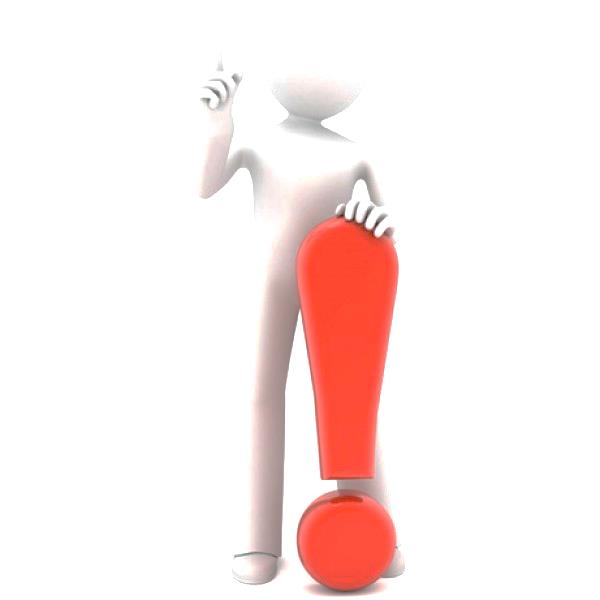 Na základe uznesenia vlády Slovenskej republiky č. 207/2020 z 06. 04. 2020 Vám oznamujeme, že v dňoch 8. apríla a 9. apríla 2020  sa na Okresnom úrade a klientskom centre rušia stránkové hodiny a zakazuje sa vstup verejnosti. ĎAKUJEME ZA POCHOPENIE